ATTENZIONE: è indispensabile presentarsi al colloquio muniti di documento d’identità non scaduto. I cittadini stranieri devono presentare anche il permesso di soggiorno con eventuale cedolino di rinnovo o di prenotazione di rinnovo.Coloro che non si presenteranno secondo le modalità indicate saranno automaticamente esclusi dalla selezione. In caso di assenza dovuta a causa di forza maggiore (regolarmente documentata) sarà possibile sostenere il colloquio in altra data fissata dalla Commissione selezionatrice.Per il progetto sono pervenute 31 domande di partecipazione, di cui UNA esclusa in quanto non corrispondente ai requisiti indicati dal Bando.BANDO SERVIZIO CIVILE NAZIONALE 2015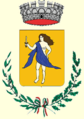 PROGETTO “QUATTRO PASSI NEL PASSITO”CALENDARIO COLLOQUI DI SELEZIONE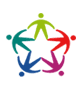 CONVOCAZIONE CANDIDATI AI COLLOQUI SELETTIVIDATA 23 E 24 LUGLIO 2015PRESSO  LA SALA CONSILIARE DEL COMUNE VIA C. PASICANENumeroprotolloCOGNOMENOMEDATA Ora 11386SOLANOGIANVINCENZO23 LUGLIO9,3021440PRANTERAANGELICA23 LUGLIO9,4531562CICIONEMARIA CHIARA23 LUGLIO10,0041624LESCIVINCENZO23 LUGLIO10,1551638ALFANOLEONARDO23 LUGLIO10,3061639BARLETTAMATTIA23 LUGLIO10,4571678PUGLIESENICOLETTA MARIA G.23 LUGLIO11,0081681DI SANZOCARMELA23 LUGLIO11,1591682VELTRILEO23 LUGLIO11,30101711LA CAVAMARIA ROSARIA23 LUGLIO11,45111756BELLIZZI ALESSIO DOMENICO23 LUGLIO12,00121757PANDOLFIMARIKA23 LUGLIO12,1513 1758BELLIZZIFRANCESCA23 LUGLIO12,30141759PIRRONEFRANCESCO23 LUGLIO12,45151771VACCHIANOANDREA23 LUGLIO13,00161778ALFANO FABIO23 LUGLIO13,15NumeroprotolloCOGNOMENOMEDATAOra 11819VIRARDICRISTIAN24 LUGLIO9,3021820LEONETTIDEBORA24 LUGLIO9,4531833RUSSOCATERINA MARIA24 LUGLIO10,0041835PERRUPATOSALVATORE DARIO24 LUGLIO10,1551850CIRIGLIANOVITTORIA24 LUGLIO10,3061851SALVATIFRANCESCA24 LUGLIO10,4571855CIRIGLIANOCATERINA24 LUGLIO11,0081856RUSSOFRANCESCA24 LUGLIO11,1591861SPINELLIINNOCENZO24 LUGLIO11,30101862BENEDETTO PASQUALE24 LUGLIO11,45111871MAZZUCALEO24 LUGLIO12,00121874ALFANOSIMONA24 LUGLIO12,15131884ALFANOSARA24 LUGLIO12,30141885SCAZZARRIELLOFABIO24 LUGLIO12,45ESCLUSO  NON CORRISPONDENTE AI REQUISITI DEL BANDOESCLUSO  NON CORRISPONDENTE AI REQUISITI DEL BANDOESCLUSO  NON CORRISPONDENTE AI REQUISITI DEL BANDOESCLUSO  NON CORRISPONDENTE AI REQUISITI DEL BANDO11587RESTIERIVINCENZO